                                                   ПОСТАНОВЛЕНИЕ20.02.2023 г.                                                                                                 № 6-П   Об утверждении Антикоррупционной политики администрации               МО СП «село Чонтаул» Кизилюртовского района, Республики Дагестан.  В целях реализации статьи 13.3 Федерального закона от 25.12.2008 № 273-ФЗ                                   «О противодействии коррупции», руководствуясь методическими рекомендациями по разработке и принятию организациями мер по предупреждению и противодействию коррупции, утвержденных Министерством труда и социальной защиты РФ  8 ноября 2013 года администрация МО СП «село Чонтаул»                                                 Постановляет: 1. Утвердить Антикоррупционную политику администрации МО СП «село Чонтаул» Кизилюртовского района Республики Дагестан согласно Приложению к настоящему Постановлению. 2. Обнародовать настоящее постановление вывешиванием на стенде в здании администрации и на официальном сайте администрации МО СП «село Чонтаул» в информационно-телекоммуникационной сети «Интернет».3. Постановление вступает в силу со дня его подписания.Глава                                                                                              Б.Д.Мурзабеков                                                             Приложение                                                            к постановлению от 20.02.2023г. № 6-П                                                             Администрации МО СП «село Чонтаул»                              Антикоррупционная политика администрации МО СП «село Чонтаул» Кизилюртовского района Республики Дагестан 1. Цели и задачи внедрения антикоррупционной политики1.1. Антикоррупционная политика разработана в соответствии с положениями Федерального закона от 25 декабря 2008 г. № 273-ФЗ «"О противодействии коррупции» и методических рекомендаций по разработке и принятию организациями мер по предупреждению и противодействию коррупции, утвержденных Министерством труда и социальной защиты РФ 08 ноября 2013 года.1.2. Настоящая Антикоррупционная политика является внутренним документом администрации МО СП «село Чонтаул» (далее - Администрация), направленным на профилактику и пресечение коррупционных правонарушений в деятельности Администрации.1.3. Основными целями внедрения в Администрации Антикоррупционной политики являются:- минимизация риска вовлечения Администрации, ее руководства и работников в коррупционную деятельность;- формирование у работников Администрации и независимо от занимаемой должности, контрагентов и иных лиц единообразного понимания политики Администрации о неприятии коррупции в любых формах и проявлениях;- обобщение и разъяснение основных требований законодательства РФ в области противодействия коррупции, применяемых в Администрации.1.4. Для достижения поставленных целей устанавливаются следующие задачи внедрения Антикоррупционной политики в Администрации:- закрепление основных принципов антикоррупционной деятельности Администрации;- определение области применения Политики и круга лиц, попадающих под ее действие;- определение должностных лиц Администрации, ответственных за реализацию Антикоррупционной политики;- определение и закрепление обязанностей работников и Администрации, связанных с предупреждением и противодействием коррупции;- установление перечня реализуемых Администрацией антикоррупционных мероприятий, стандартов и процедур и порядка их выполнения (применения);- закрепление ответственности сотрудников Администрации за несоблюдение требований Антикоррупционной политики.2. Используемые в политике понятия и определенияКоррупция - злоупотребление служебным положением, дача взятки, получение взятки, злоупотребление полномочиями, коммерческий подкуп либо иное незаконное использование физическим лицом своего должностного положения вопреки законным интересам общества и государства в целях получения выгоды в виде денег, ценностей, иного имущества или услуг имущественного характера, иных имущественных прав для себя или для третьих лиц либо незаконное предоставление такой выгоды указанному лицу другими физическими лицами. Коррупцией также является совершение перечисленных деяний от имени или в интересах юридического лица (пункт 1 статьи 1 Федерального закона от 25 декабря 2008 г. № 273-ФЗ «О противодействии коррупции»).Предупреждение коррупции – деятельность организации, направленная на введение элементов корпоративной культуры, организационной структуры, правил и процедур, регламентированных внутренними нормативными документами, обеспечивающих недопущение коррупционных правонарушений. Противодействие коррупции - деятельность федеральных органов государственной власти, органов государственной власти субъектов Российской Федерации, органов местного самоуправления, институтов гражданского общества, организаций и физических лиц в пределах их полномочий (пункт 2 статьи 1 Федерального закона от 25 декабря 2008 г. № 273-ФЗ                                         «О противодействии коррупции»):а) по предупреждению коррупции, в том числе по выявлению и последующему устранению причин коррупции (профилактика коррупции);б) по выявлению, предупреждению, пресечению, раскрытию и расследованию коррупционных правонарушений (борьба с коррупцией);в) по минимизации и (или) ликвидации последствий коррупционных правонарушений.Контрагент - любое российское или иностранное юридическое или физическое лицо, с которым Администрация вступает в договорные отношения, за исключением трудовых отношений.Взятка - получение должностным лицом, иностранным должностным лицом либо должностным лицом публичной международной организации лично или через посредника денег, ценных бумаг, иного имущества либо в виде незаконных оказания ему услуг имущественного характера, предоставления иных имущественных прав за совершение действий (бездействие) в пользу взяткодателя или представляемых им лиц, если такие действия (бездействие) входят в служебные полномочия должностного лица либо если оно в силу должностного положения может способствовать таким действиям (бездействию), а равно за общее покровительство или попустительство по службе.Коммерческий подкуп - незаконная передача лицу, выполняющему управленческие функции в коммерческой или иной организации, денег, ценных бумаг, иного имущества, а также незаконные оказание ему услуг имущественного характера, предоставление иных имущественных прав (в том числ, когда по указанию такого лица имущество передается, или услуги имущественного характера оказываются, или имущественные права предоставляются иному физическому или юридическому лицу) за совершение действий (бездействие) в интересах дающего или иных лиц, если указанные действия (бездействие) входят в служебные полномочия такого лица, либо если оно в силу своего служебного положения может способствовать указанным действиям (бездействию) (часть 1 статьи 204 Уголовного кодекса Российской Федерации).Конфликт интересов - ситуация, при которой личная заинтересованность (прямая или косвенная) лица, замещающего должность, замещение которой предусматривает обязанность принимать меры по предотвращению и урегулированию конфликта интересов, влияет или может повлиять на надлежащее, объективное и беспристрастное исполнение им должностных (служебных) обязанностей (осуществление полномочий).Личная заинтересованность работника (представителя Администрации) - возможность получения доходов в виде денег, иного имущества, в том числе имущественных прав, услуг имущественного характера, результатов выполненных работ или каких-либо выгод (преимуществ) лицом, замещающим должность, замещение которой предусматривает обязанность принимать меры по предотвращению и урегулированию конфликта интересов, и (или) состоящими с ним в близком родстве или свойстве лицами (родителями, супругами, детьми, братьями, сестрами, а также братьями, сестрами, родителями, детьми супругов и супругами детей), гражданами или организациями, с которыми данное лицо и (или) лица, состоящие с ним в близком родстве или свойстве, связаны имущественными, корпоративными или иными близкими отношениями.3. Основные принципы антикоррупционной деятельности организации3.1. В соответствии со ст. 3 Федерального закона от 25 декабря 2008 г. № 273-ФЗ                                                    «О противодействии коррупции» противодействие коррупции в Российской Федерации основывается на следующих основных принципах:1) признание, обеспечение и защита основных прав и свобод человека и гражданина;2) законность;3) публичность и открытость деятельности государственных органов и органов местного самоуправления;4) неотвратимость ответственности за совершение коррупционных правонарушений;5)комплексное использование политических, организационных, информационно-пропагандистских, социально-экономических, правовых, специальных и иных мер;6) приоритетное применение мер по предупреждению коррупции;7) сотрудничество государства с институтами гражданского общества, международными организациями и физическими лицами.3.2. Система мер противодействия коррупции в Администрации основывается на следующих принципах:а) Принцип соответствия Антикоррупционной политики Администрации действующему законодательству и общепринятым нормам: соответствие реализуемых антикоррупционных мероприятий Конституции РФ, заключенным Российской Федерацией международным договорам, Федеральному закону от 25 декабря 2008 г. № 273-ФЗ «О противодействии коррупции» и иным нормативным правовым актам, применяемым к Администрации.б) Принцип личного примера руководства Администрации - руководство Администрации должно формировать этический стандарт непримиримого отношения к любым формам и проявлениям коррупции на всех уровнях, подавая пример своим поведением.в) Принцип вовлеченности работников: активное участие работников Администрации независимо от должности в формировании и реализации антикоррупционных стандартов и процедур.г) Принцип нулевой толерантности: неприятие в Администрации коррупции в любых формах и проявлениях.д) Принцип соразмерности антикоррупционных процедур риску коррупции: разработка и выполнение комплекса мероприятий, позволяющих снизить вероятность вовлечения Администрации, ее руководителей и работников в коррупционную деятельность, осуществляется с учетом степени выявленного риска.е) Принцип периодической оценки рисков: в Администрации на периодической основе осуществляется выявление и оценка коррупционных рисков, характерных для деятельности Администрации в целом и для отдельных ее подразделений в частности.ж) Принцип обязательности проверки контрагентов: в Администрации на постоянной основе осуществляется проверка контрагентов на предмет их терпимости к коррупции, в том числе осуществляется проверка наличия у них собственных антикоррупционных мероприятий или политик, их готовность соблюдать требования настоящей Политики и включать в договоры антикоррупционные условия (оговорки), а также оказывать взаимное содействие для этичного ведения бизнеса и предотвращения коррупции.з) Принцип открытости: информирование контрагентов, партнеров и общественности о принятых в Администрации антикоррупционных стандартах ведения деятельности.и) Принцип постоянного контроля и регулярного мониторинга: регулярное осуществление мониторинга эффективности внедренных антикоррупционных стандартов и процедур, а также контроля за их исполнением.к) Принцип ответственности и неотвратимости наказания: неотвратимость наказания для работников Администрации вне зависимости от занимаемой должности, стажа работы и иных условий в случае совершения ими коррупционных правонарушений в связи с исполнением трудовых обязанностей, а также персональная ответственность руководства Администрации за реализацию внутриорганизационной антикоррупционной политики.4. Область применения политики и круг лиц, попадающих под ее действие4.1. Основным кругом лиц, попадающих под действие Политики, являются работники Администрации, находящиеся с ней в трудовых отношениях, вне зависимости от занимаемой должности и выполняемых функций.4.2. Положения настоящей Антикоррупционной политики могут распространяться на иных физических и (или) юридических лиц, с которыми Администрация вступает в договорные отношения, в случае если это закреплено в договорах, заключаемых Администрацией с такими лицами.5. Должностные лица организации, ответственные за реализацию антикоррупционной политики5.1. Глава МО СП «село Чонтаул» Кизилюртовского района (далее по тексту- глава поселения) является ответственным за организацию всех мероприятий, направленных на противодействие коррупции в Администрации.5.2. Глава поселения исходя из установленных задач, специфики деятельности, штатной численности, организационной структуры Администрации назначает лицо или несколько лиц, ответственных за реализацию Антикоррупционной политики.5.3. Основные обязанности лиц, ответственных за реализацию Антикоррупционной политики:- подготовка рекомендаций для принятия решений по вопросам противодействия коррупции в Администрации;- подготовка предложений, направленных на устранение причин и условий, порождающих риск возникновения коррупции в Администрации;- разработка и представление на утверждение Главе поселения проектов локальных нормативных актов, направленных на реализацию мер по предупреждению коррупции;- проведение контрольных мероприятий, направленных на выявление коррупционных правонарушений работниками организации;- организация проведения оценки коррупционных рисков;- прием и рассмотрение сообщений о случаях склонения работников к совершению коррупционных правонарушений в интересах или от имени иной организации, а также о случаях совершения коррупционных правонарушений работниками, контрагентами организации или иными лицами;- организация работы по заполнению и рассмотрению деклараций о конфликте интересов;- организация обучающих мероприятий по вопросам профилактики и противодействия коррупции и индивидуального консультирования работников;- оказание содействия уполномоченным представителям контрольно-надзорных и правоохранительных органов при проведении ими инспекционных проверок деятельности организации по вопросам предупреждения и противодействия коррупции;- оказание содействия уполномоченным представителям правоохранительных органов при проведении мероприятий по пресечению или расследованию коррупционных преступлений, включая оперативно-розыскные мероприятия;- организация мероприятий по вопросам профилактики и противодействия коррупции;- индивидуальное консультирование работников;- участие в организации антикоррупционной пропаганды;- проведение оценки результатов антикоррупционной работы и подготовка соответствующих отчетных материалов для Главы поселения.6. Обязанности работников и организации, связанные с предупреждением и противодействием коррупции6.1. Все работники вне зависимости от должности и стажа работы в Администрации в связи с исполнением своих должностных обязанностей должны:- руководствоваться положениями настоящей Политики и неукоснительно соблюдать ее принципы и требования;- воздерживаться от совершения и (или) участия в совершении коррупционных правонарушений в интересах или от имени Администрации;- воздерживаться от поведения, которое может быть истолковано окружающими как готовность совершить или участвовать в совершении коррупционного правонарушения в интересах или от имени Администрации;- незамедлительно информировать непосредственного руководителя/лицо, ответственное за реализацию Антикоррупционной политики/руководство Администрации о случаях склонения работника к совершению коррупционных правонарушений;- незамедлительно информировать непосредственного начальника/лицо, ответственное за реализацию Антикоррупционной политики/руководство Администрации о ставшей известной работнику информации о случаях совершения коррупционных правонарушений другими работниками, контрагентами Администрации или иными лицами;- сообщить непосредственному начальнику или иному ответственному лицу о возможности возникновения либо возникшем у работника конфликте интересов.7. Реализуемые организацией антикоррупционные мероприятияВ качестве приложения к настоящей Политике в Администрации ежегодно утверждается план реализации антикоррупционных мероприятий с указанием сроков его проведения и ответственного исполнителя.8. Внедрение стандартов поведения работников организации8.1. В целях внедрения антикоррупционных стандартов поведения среди сотрудников, в Администрации устанавливаются общие правила и принципы поведения работников, затрагивающие этику деловых отношений и направленные на формирование этичного, добросовестного поведения работников и Администрации в целом.Такие общие правила и принципы поведения закрепляются в Кодексе этики и служебного поведения работников организации, утвержденном Главой поселения.9. Выявление и урегулирование конфликта интересов9.1. Своевременное выявление конфликта интересов в деятельности работников Администрации является одним из ключевых элементов предотвращения коррупционных правонарушений.В целях установления порядка выявления и урегулирования конфликтов интересов, возникающих у работников в ходе выполнения ими трудовых обязанностей, в Администрации утверждается Положение о конфликте интересов.10. Правила обмена деловыми подарками и знаками делового гостеприимства10.1. В целях исключения оказания влияния третьих лиц на деятельность работников Администрации при осуществлении ими трудовой деятельности, а также нарушения норм действующего антикоррупционного законодательства РФ, в Администрации утверждаются Правила обмена деловыми подарками и знаками делового гостеприимства.11. Оценка коррупционных рисков11.1. Целью оценки коррупционных рисков является определение конкретных процессов и деловых операций в деятельности Администрации, при реализации которых наиболее высока вероятность совершения работниками Администрации коррупционных правонарушений как в целях получения личной выгоды, так и в целях получения выгоды Администрацией.11.2. Оценка коррупционных рисков является важнейшим элементом Антикоррупционной политики. Она позволяет обеспечить соответствие реализуемых антикоррупционных мероприятий специфике деятельности Администрации и рационально использовать ресурсы, направляемые на проведение работы по профилактике коррупции.11.3. Оценка коррупционных рисков проводится в Администрации на регулярной основе.11.4. Порядок проведения оценки коррупционных рисков:- представить деятельность Администрации в виде отдельных процессов, в каждом из которых выделить составные элементы (подпроцессы);- выделить "критические точки" - для каждого процесса определить те элементы (подпроцессы), при реализации которых наиболее вероятно возникновение коррупционных правонарушений.- Для каждого подпроцесса, реализация которого связана с коррупционным риском, составить описание возможных коррупционных правонарушений, включающее:- характеристику выгоды или преимущества, которое может быть получено Администрацией или ее отдельными работниками при совершении "коррупционного правонарушения";- должности в организации, которые являются "ключевыми" для совершения коррупционного правонарушения, - участие каких должностных лиц Администрации необходимо, чтобы совершение коррупционного правонарушения стало возможным;- вероятные формы осуществления коррупционных платежей.- На основании проведенного анализа подготовить "карту коррупционных рисков организации" - сводное описание "критических точек" и возможных коррупционных правонарушений.- Сформировать перечень должностей, связанных с высоким коррупционным риском. В отношении работников, замещающих такие должности, могут быть установлены специальные антикоррупционные процедуры и требования, например, регулярное заполнение декларации о конфликте интересов.- Разработать комплекс мер по устранению или минимизации коррупционных рисков. Такие меры рекомендуется разработать для каждой "критической точки". В зависимости от специфики конкретного бизнес-процесса такие меры могут включать:- детальную регламентацию способа и сроков совершения действий работником в "критической точке";- реинжиниринг функций, в том числе их перераспределение между структурными подразделениями внутри организации;- введение или расширение процессуальных форм внешнего взаимодействия работников Администрации (с представителями контрагентов, органов государственной власти и др.), например, использование информационных технологий в качестве приоритетного направления для осуществления такого взаимодействия;- установление дополнительных форм отчетности работников о результатах принятых решений;- введение ограничений, затрудняющих осуществление коррупционных платежей и т.д.12. Консультирование и обучение работников организации12.1. При организации обучения работников по вопросам профилактики и противодействия коррупции необходимо учитывать цели и задачи обучения, категорию обучаемых, вид обучения в зависимости от времени его проведения.12.2. Цели и задачи обучения определяют тематику и форму занятий. Обучение может, в частности, проводиться по следующей тематике:- коррупция в государственном и частном секторах экономики (теоретическая);- юридическая ответственность за совершение коррупционных правонарушений;- ознакомление с требованиями законодательства и внутренними документами Администрации по вопросам противодействия коррупции и порядком их применения в деятельности Администрации и (прикладная);- выявление и разрешение конфликта интересов при выполнении трудовых обязанностей (прикладная);- поведение в ситуациях коррупционного риска, в частности, в случаях вымогательства взятки со стороны должностных лиц государственных и муниципальных, иных организаций;- взаимодействие с правоохранительными органами по вопросам профилактики и противодействия коррупции (прикладная).12.3. При организации обучения следует учитывать категорию обучаемых лиц. Стандартно выделяются следующие группы обучаемых: лица, ответственные за противодействие коррупции в организации; руководящие работники; иные работники организации. В случае возникновения проблемы формирования учебных групп в Администрации обучение в группах может быть заменено индивидуальным консультированием или проведением обучения совместно с другими организациями по договоренности.12.4. В зависимости от времени проведения можно выделить следующие виды обучения:- обучение по вопросам профилактики и противодействия коррупции непосредственно после приема на работу;- обучение при назначении работника на иную, более высокую должность, предполагающую исполнение обязанностей, связанных с предупреждением и противодействием коррупции;- периодическое обучение работников Администрации с целью поддержания их знаний и навыков в сфере противодействия коррупции на должном уровне;- дополнительное обучение в случае выявления провалов в реализации антикоррупционной политики, одной из причин которых является недостаточность знаний и навыков работников в сфере противодействия коррупции.12.5. Консультирование по вопросам противодействия коррупции осуществляется в индивидуальном порядке. В этом случае в Администрации определяются лица, ответственные за проведение такого консультирования. Консультирование по частным вопросам противодействия коррупции и урегулирования конфликта интересов рекомендуется проводить в конфиденциальном порядке.13. Внутренний контроль и аудит13.1. Федеральным законом от 6 декабря 2011 г. № 402-ФЗ «О бухгалтерском учете» установлена обязанность для всех организаций осуществлять внутренний контроль хозяйственных операций.13.2. Система внутреннего контроля Администрации и способствует профилактике и выявлению коррупционных правонарушений в деятельности Администрации. При этом наибольший интерес представляет реализация таких задач системы внутреннего контроля и аудита, как обеспечение надежности и достоверности финансовой (бухгалтерской) отчетности Администрации и обеспечение соответствия деятельности Администрации требованиям нормативных правовых актов и локальных нормативных актов Администрации. Для этого система внутреннего контроля и аудита учитывает требования Антикоррупционной политики, реализуемой Администрацией, в том числе:- проверка соблюдения различных организационных процедур и правил деятельности, которые значимы с точки зрения работы по профилактике и предупреждению коррупции;- контроль документирования операций хозяйственной деятельности Администрации;- проверка экономической обоснованности осуществляемых операций в сферах коррупционного риска.13.3. Контроль документирования операций хозяйственной деятельности, прежде всего связан с обязанностью ведения финансовой (бухгалтерской) отчетности организации и направлен на предупреждение и выявление соответствующих нарушений: составления неофициальной отчетности, использования поддельных документов, записи несуществующих расходов, отсутствия первичных учетных документов, исправлений в документах и отчетности, уничтожения документов и отчетности ранее установленного срока и т. д.13.4. Проверка экономической обоснованности осуществляемых операций в сферах коррупционного риска проводится в отношении обмена деловыми подарками, представительских расходов, благотворительных пожертвований, вознаграждений внешним консультантам и других сфер. При этом следует обращать внимание на наличие обстоятельств - индикаторов неправомерных действий, например:- оплата услуг, характер которых не определен либо вызывает сомнения;- предоставление дорогостоящих подарков, оплата транспортных, развлекательных услуг, выдача на льготных условиях займов, предоставление иных ценностей или благ внешним консультантам, государственным или муниципальным служащим, работникам аффилированных лиц и контрагентов;- выплата посреднику или внешнему консультанту вознаграждения, размер которого превышает обычную плату для организации или плату для данного вида услуг;- закупки или продажи по ценам, значительно отличающимся от рыночных;- сомнительные платежи наличными.14. Меры по предупреждению коррупции при взаимодействии с организациями-контрагентами и в зависимых организациях14.1. В антикоррупционной работе Администрации, осуществляемой при взаимодействии с организациями-контрагентами, выделяются два направления. Первое из них заключается в установлении и сохранении деловых отношений с теми организациями, которые ведут деловые отношения в добросовестной и честной манере, заботятся о собственной репутации, демонстрируют поддержку высоким этическим стандартам при ведении бизнеса, реализуют собственные меры по противодействию коррупции, участвуют в коллективных антикоррупционных инициативах. В этом случае в Администрации внедряются специальные процедуры проверки контрагентов в целях снижения риска вовлечения Администрации в коррупционную деятельность и иные недобросовестные практики в ходе отношений с контрагентами. В том числе такая проверка может представлять собой сбор и анализ находящихся в открытом доступе сведений о потенциальных организациях-контрагентах: их репутации в деловых кругах, длительности деятельности на рынке, участия в коррупционных скандалах и т. п. Внимание в ходе оценки коррупционных рисков при взаимодействии с контрагентами уделяется при заключении сделок слияний и поглощений.Другое направление антикоррупционной работы при взаимодействии с организациями-контрагентами заключается в распространении среди организаций-контрагентов программ, политик, стандартов поведения, процедур и правил, направленных на профилактику и противодействие коррупции, которые применяются в Администрации. Определенные положения о соблюдении антикоррупционных стандартов могут включаться в договоры, заключаемые с организациями-контрагентами.14.2. Распространение антикоррупционных программ, политик, стандартов поведения, процедур и правил осуществляется не только в отношении организаций-контрагентов, но и в отношении зависимых (подконтрольных) организаций. Администрация, в частности, обеспечивает проведение антикоррупционных мер во всех подведомственных ей муниципальных учреждениях.14.3. В Организации осуществляется информирование общественности о степени внедрения и успехах в реализации антикоррупционных мер, в том числе посредством размещения соответствующих сведений на официальном сайте Администрации.15. Сотрудничество с правоохранительными органами в сфере противодействия коррупции15.1. Сотрудничество с правоохранительными органами является важным показателем действительной приверженности Администрации декларируемым антикоррупционным стандартам поведения.15.2. Администрация принимает на себя публичное обязательство сообщать в соответствующие правоохранительные органы о случаях совершения коррупционных правонарушений, о которых Администрации (работникам Администрации) стало известно.15.3. Организация принимает на себя обязательство воздерживаться от каких-либо санкций в отношении своих сотрудников, сообщивших в правоохранительные органы о ставшей им известной в ходе выполнения трудовых обязанностей информации о подготовке или совершении коррупционного правонарушения.15.4. Сотрудничество с правоохранительными органами также проявляется в форме:- оказания содействия уполномоченным представителям контрольно-надзорных и правоохранительных органов при проведении ими инспекционных проверок деятельности Администрации по вопросам предупреждения и противодействия коррупции;- оказания содействия уполномоченным представителям правоохранительных органов при проведении мероприятий по пресечению или расследованию коррупционных преступлений, включая оперативно-розыскные мероприятия.15.5. Руководству Администрации и ее сотрудникам следует оказывать поддержку в выявлении и расследовании правоохранительными органами фактов коррупции, предпринимать необходимые меры по сохранению и передаче в правоохранительные органы документов и информации, содержащей данные о коррупционных правонарушениях. При подготовке заявительных материалов и ответов на запросы правоохранительных органов к данной работе привлекаются специалисты в соответствующей области права.Руководство и сотрудники не должны допускать вмешательства в выполнение служебных обязанностей должностными лицами судебных или правоохранительных органов.16. Ответственность сотрудников за несоблюдение требований антикоррупционной политики16.1. Организация и все ее сотрудники должны соблюдать нормы действующего антикоррупционного законодательства РФ, в том числе Уголовного кодекса РФ, Кодекса Российской Федерации об административных правонарушениях, Федерального закона от 25 декабря 2008 г. № 273-ФЗ «О противодействии коррупции».16.2. Все работники Администрации вне зависимости от занимаемой должности несут ответственность, предусмотренную действующим законодательством РФ, за соблюдение принципов и требований настоящей Политики.16.3. Лица, виновные в нарушении требований настоящей Политики, могут быть привлечены к дисциплинарной, административной, гражданско-правовой и уголовной ответственности.17. Порядок пересмотра и внесения изменений в антикоррупционную политику организации17.1. Администрация осуществляет регулярный мониторинг эффективности реализации Антикоррупционной политики. Должностные лица, на которые возложены функции по профилактике и противодействию коррупции, ежегодно представляют Главе поселения соответствующий отчет, на основании которого в настоящую Политику могут быть внесены изменения и дополнения.17.2. Пересмотр принятой Антикоррупционной политики может проводиться в случае внесения соответствующих изменений в действующее законодательство РФ.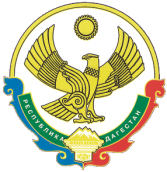 АДМИНИСТРАЦИЯ СЕЛЬСКОГО  ПОСЕЛЕНИЯ«СЕЛО ЧОНТАУЛ»АДМИНИСТРАЦИЯ СЕЛЬСКОГО  ПОСЕЛЕНИЯ«СЕЛО ЧОНТАУЛ»НаправлениеМероприятиеНормативное обеспечение, закрепление стандартов поведения и декларация намеренийРазработка и принятие кодекса этики и служебного поведения работников организацииРазработка и внедрение положения о конфликте интересов, декларации о конфликте интересовРазработка и принятие правил, регламентирующих вопросы обмена деловыми подарками и знаками делового гостеприимстваВведение в договоры, связанные с хозяйственной деятельностью Администрации, стандартной антикоррупционной оговоркиВведение антикоррупционных положений в трудовые договора работниковРазработка и введение специальных антикоррупционных процедурВведение процедуры информирования работниками работодателя о случаях склонения их к совершению коррупционных нарушений и порядка рассмотрения таких сообщений, включая создание доступных каналов передачи обозначенной информации (механизмов "обратной связи", телефона доверия и т. п.)Введение процедуры информирования работодателя о ставшей известной работнику информации о случаях совершения коррупционных правонарушений другими работниками, контрагентами организации или иными лицами и порядка рассмотрения таких сообщений, включая создание доступных каналов передачи обозначенной информации (механизмов "обратной связи", телефона доверия и т. п.)Введение процедуры информирования работниками работодателя о возникновении конфликта интересов и порядка урегулирования выявленного конфликта интересовВведение процедур защиты работников, сообщивших о коррупционных правонарушениях в деятельности организации, от формальных и неформальных санкцийЕжегодное заполнение декларации о конфликте интересовПроведение периодической оценки коррупционных рисков в целях выявления сфер деятельности организации, наиболее подверженных таким рискам, и разработки соответствующих антикоррупционных мерРотация работников, занимающих должности, связанные с высоким коррупционным рискомОбучение и информирование работниковЕжегодное ознакомление работников под роспись с нормативными документами, регламентирующими вопросы предупреждения и противодействия коррупции в организацииПроведение обучающих мероприятий по вопросам профилактики и противодействия коррупцииОрганизация индивидуального консультирования работников по вопросам применения (соблюдения) антикоррупционных стандартов и процедурОбеспечение соответствия системы внутреннего контроля и аудита организации требованиям антикоррупционной политики организацииОсуществление регулярного контроля соблюдения внутренних процедурОсуществление регулярного контроля данных бухгалтерского учета, наличия и достоверности первичных документов бухгалтерского учетаОсуществление регулярного контроля экономической обоснованности расходов в сферах с высоким коррупционным риском: обмен деловыми подарками, представительские расходы, благотворительные пожертвования, вознаграждения внешним консультантамПривлечение экспертовПериодическое проведение внешнего аудитаПривлечение внешних независимых экспертов при осуществлении хозяйственной деятельности Администрации и организации антикоррупционных мерОценка результатов проводимой антикоррупционной работы и распространение отчетных материаловПроведение регулярной оценки результатов работы по противодействию коррупцииПодготовка и распространение отчетных материалов о проводимой работе и достигнутых результатах в сфере противодействия коррупции